Not sure how to start? Click the link to have your cover letter written today by a certified writer.Consulting Cover Letter Sample9436 Tribunal Blvd. Chicago, Illinois, 60290 United States(312)585-9143youremail@gmail.com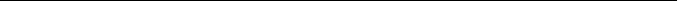 June 5, 2018[Hiring Manager’s Name]2 Ontario St.Chicago, Illinois, 60636(xxx)xxx-xxxxhiring.manager@email.comDear [Hiring Manager’s Name],I noticed your recent job listing seeking professional consultants. I’ve always admired the work of your well-known firm, and it would be a privilege to contribute my consulting talents and ensure even greater success at [Company Name]. I’ve provided financial and business management consulting services for the last 4 years working at Global Technology Solutions. Within that time, I’ve helped upstarts and industry veterans alike develop efficient workforce solutions and investment strategies.As an Associate Partner of Business Strategy, I was tasked with appraising the internal operations of global businesses and implement cost-saving strategies. Previously, I managed high-level investment portfolios as an Associate Consultant of Investments for an international bank. Some notable contributions to my previous employers include:Increasing gains by over 10% through expert analysis of corporate investment portfoliosFacilitating 11 new partner acquisitions for the firm alongside the Director of Business StrategyOverseeing a cumulative $15 million in liquid capital between various retail and corporate accounts[Company Name] has achieved unbelievable success over the years, so I’m certain you won’t employ just anyone. My prior consulting experience has driven growth, cut wasteful expenses, and increased shareholder for my clients. I would be thrilled to offer these skills to [Company Name]. Thank you for your consideration for this position – I’m excited to hear from you.Sincerely,[Your Name]Hello, Job Seeker!If you’re having difficulty writing your cover letter, don’t worry. You’re in good company – everyone struggles to craft the perfect cover letter. For a well-written, compelling cover letter that will help you land more interviews, we recommend consulting the certified cover letter experts at Resume Writer Direct.Or, here’s some excellent resources that might help you complete your cover letter:Cover Letter BuilderHow to Write a Cover LetterCover Letter Examples by IndustryOh, and don’t forget, you’re also going to need a winning resume:Free Resume BuilderHow to Write a ResumeResume Samples by Industry